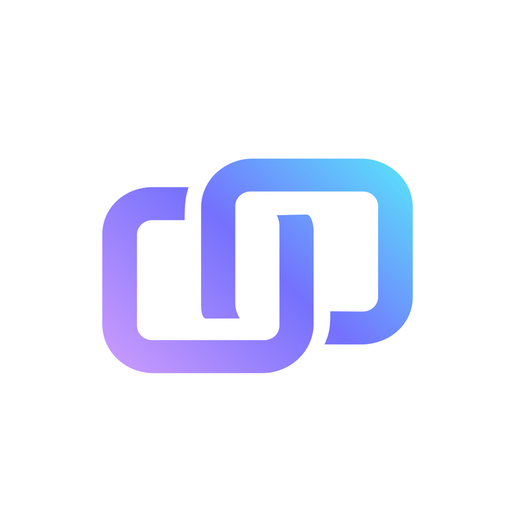 To iHireYou είναι το 1ο επαγγελματικό κοινωνικό δίκτυο στην Ελλάδα.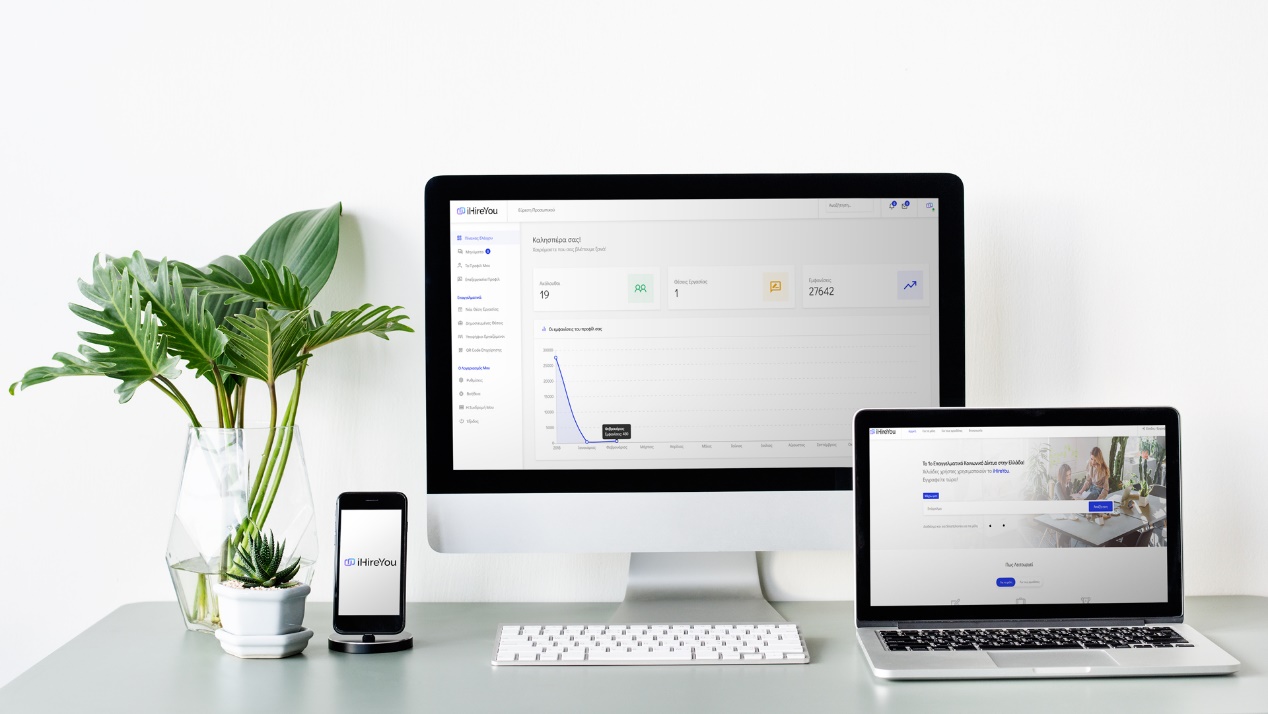 Στο iHireYou δεν υπάρχουν καθόλου αγγελίες. Ο υποψήφιος εργαζόμενος δημιουργεί το επαγγελματικό του προφίλ και λαμβάνει προτάσεις από εργοδότες- εταιρείες. Οι εργοδότες έχουν πρόσβαση στο iHireYou μέσω της διαδικτυακής πλατφόρμας ihireyou.gr . Με μία απλή αναζήτηση μπορούν να βρουν άμεσα το προσωπικό που επιθυμούν χωρίς να χάνουν χρόνο. Για παράδειγμα, αν έχω μία εταιρεία και ψάχνω έναν Web Designer, μέσω του iHireYou μπορώ να επιλέξω τον κατάλληλο για την κάλυψη της θέσης χωρίς να προϋποθέτει την δημοσίευση αγγελίας. Ψάχνω, βλέπω το επαγγελματικό προφίλ κάθε χρήστη και επιλέγω τον κατάλληλο. Φυσικά κάθε εργοδότης μπορεί να δει τα Projects κάθε χρήστη έτσι ώστε να έχει μία πλήρη εικόνα για τις δεξιότητές του αλλά και την προϋπηρεσία του. Επίσης, δίνεται η δυνατότητα επικοινωνίας μέσω Chat, βιντεοκλήσης (σύντομα) και VoIP(σύντομα). Πιο συγκεκριμένα, οι υποψήφιοι εργαζόμενοι κατεβάζοντας την εφαρμογή του iHireYou για Smartphones , έχουν τις εξής δυνατότητες: Δημιουργούν εύκολα το επαγγελματικό τους προφίλ,Αποκτούν πλήρη πρόσβαση στο αρχείο των εταιρειών,Οι επιχειρήσεις έχουν πρόσβαση στο λογαριασμό τους άμεσα μέσω του website μας ihireyou.gr,Αναδεικνύουν τα Project τους και αλληλοεπιδρούν με άλλους χρήστες (Likes,Comments..),Επικοινωνούν άμεσα με εργοδότες μέσω Chat,Εγκρίνουν αιτήματα αποστολής βιογραφικού με ένα Swipe,Λαμβάνουν ειδοποιήσεις για νέα θέση εργασίας,Λαμβάνουν  Ειδοποιήσεις για νέα εγγραφή εταιρείας στην περιοχή τους,Ανακαλύπτουν Projects άλλων χρηστών καιΑκολουθούν συμφοιτητές τους και απόφοιτους-πτυχιούχους της σχολής τους  ή άλλων εκπαιδευτικών ιδρυμάτων.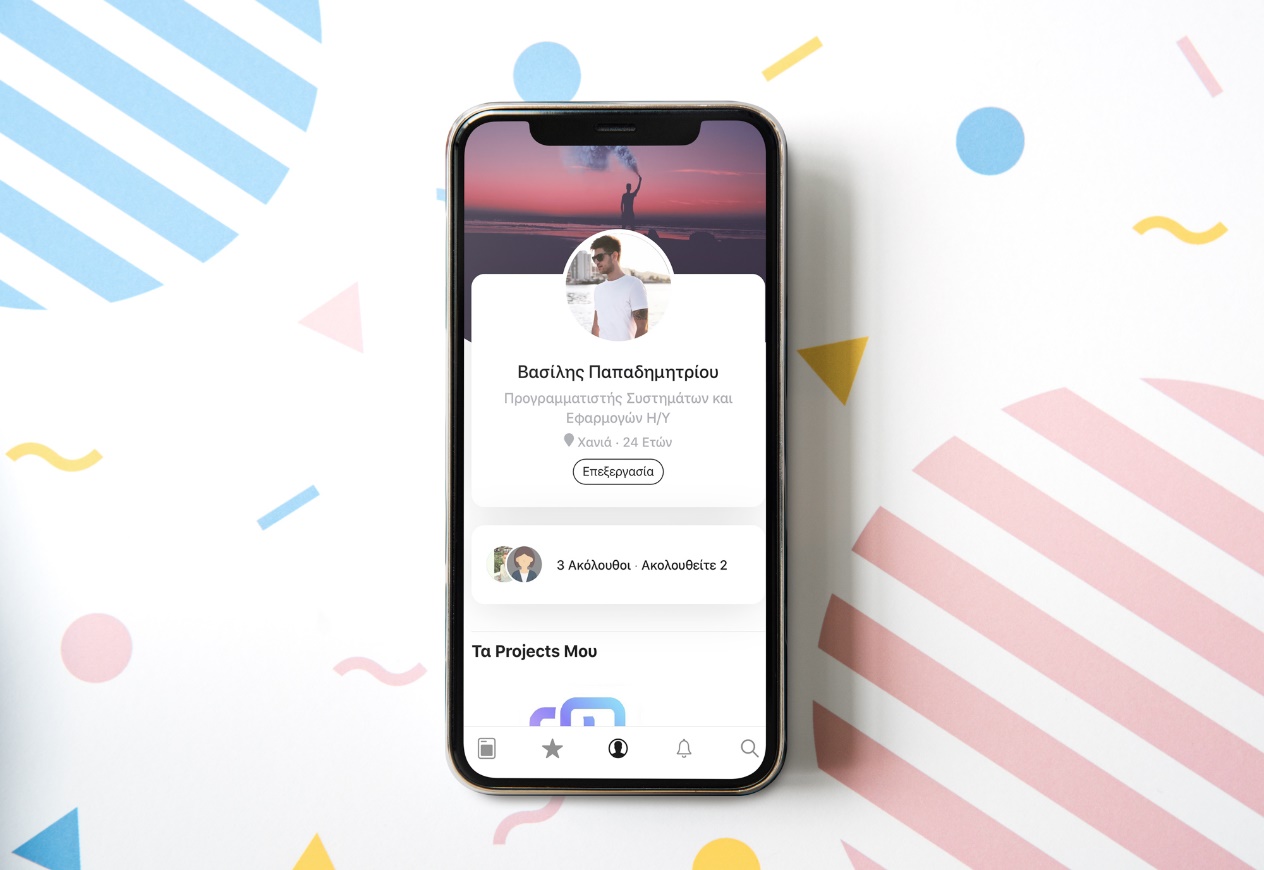 Το iHireYou , όπως έχει χαρακτηριστεί από Websites, εφημερίδες και τηλεοπτικές εκπομπές , είναι η νέα μορφή εύρεσης εργασίας δίνοντας την δυνατότητα ανάδειξης του επαγγελματικού προφίλ κάθε χρήστη αλλά και αφύπνισης των ικανοτήτων του.Εγγραφείτε τώρα στο iHireYou και ξεχάστε μια για πάντα τις αγγελίες εύρεσης εργασίας!Link: https://ihireyou.grLink App: https://ihireyou.app